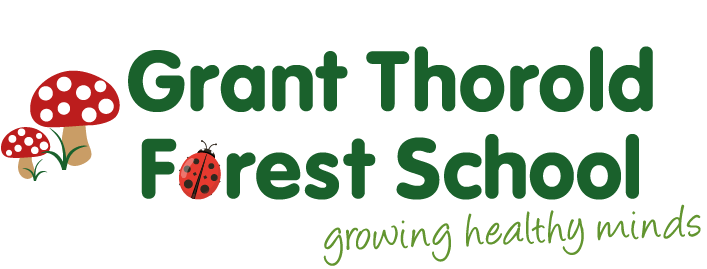 Application pack for Level 3 Practitioner Grant Thorold Forest SchoolTea in the ParkDurban Road, GrimsbyDN32 8BAoffice@grantthoroldfs.comPerson SpecificationEarly Years Practitioner Level 3Job Description: Early Years Practitioner Level 3Reports to: Pre-School ManagerHours of work: Monday - Friday 8.45 – 3.30pm, although we would consider two part time positions working Monday - Friday 8.45am - 1pm / 12pm - 3.30pm.Job Overview:This is a new and exciting position. Applicants must be prepared to work outdoors in most weathers as we are a Forest School and believe there is no such thing as bad weather, just bad clothing. Building fires and using tools are an everyday occurrence and you should be relaxed in joining in and allowing the children to take supervised risks. The suitable candidate will have sound knowledge of the EYFS and be an innovative and creative practitioner who is keen to work hard and have a passion for making a difference within the Early Years. Initially this is very much a play based role but has exciting prospects should the candidate wish to progress to a more supervisory position. Key responsibilities:To respect and observe children’s interest and extend play when necessary.Enhance children’s play with resources, language and exploration opportunities.To engage and communicate constructively with individual children during activities and routines.To assess, observe and plan for children’s individual learning and developmental needs.To assist in planning, evaluation and review of the EYFS.To promote and facilitate partnerships with parents and carers.To encourage and model social behaviour and expectations that are developmentally appropriate.To promote British Values within the setting.To engage with outside agencies involved with the children. To attend staff meetings when required.To attend training courses when required.To keep completely confidential any information regarding the children, their families or staff which is acquired as part of your position.To be fully aware of all emergency and security procedures.To adhere to all company policies and procedures.To undertake any other reasonable duties as directed by the pre-school manager in accordance with the pre-school objectivesThe Application FormThe application form is the first stage of the selection process and will be used to assess whether or not you will be invited to progress to the further selection stage of interview. It is therefore extremely important that you complete the application form as fully as possible.You have received a job description and person specification enclosed with your application pack. Please read them carefully before completing the application form to assess whether you have the suitable skills, knowledge and experience to undertake the role.The person specification lists what is required of a candidate to enable them to successfully fulfil the role. The requirements for the job are split into ‘essential’ and ‘desirable’. If a candidate does not fulfil the ‘essential’ requirements they will not be selected for interview. Desirable requirements will only be used where there are a number of candidates who meet the essential criteria.  Therefore, in your application, you should aim to show how your skills, knowledge and experience meet the requirements set out within the person specification.Once complete, please return by email to office@grantthoroldfs.com or by post to the pre-school address by Friday 22nd March. Interviews will be held week commencing 25th March 2019. Application FormPosition applying for: __________________________________________________Personal DetailsName: ___________________________________________________________________Address: _________________________________________________________________________________________________________________________________________________________________________________________________________Post code: _________________________ Tel no:___________________________Do you hold a clean driving license? YES / NO Are you eligible to work in the UK? YES / NO
Do you need a work permit to work in the UK? YES / NONational Insurance number:Education / Professional QualificationsFurther TrainingEmployment HistoryAre you happy for your previous employer to be contacted prior to interview?  Yes / NoHave you had any disciplinary issues in previous or current employment? Yes / NoRelevant experience and other supporting informationThe information you provide in this section is very important in assessing your application. Please give details of your skills, knowledge, qualification, experience and personal qualities which will support your application for the post, relating them to the requirements of the job as laid out in the person specification. Please continue on additional A4 sheets if necessary.Criminal ConvictionsAny information given will be completely confidential. Please indicate below any convictions. If you have none please write “none”______________________________________________________________________________________________________________________________________References (these should be your present / most recent employer)Name:Positon held:Organisation name and address: _________________________________________________________________________________________________________________________________________________________________________________________________________Email address: _________________________________________________________Tel number: ____________________________________________________________Relationship to applicant: _________________________________________________Name:Positon held:Organisation name and address: _________________________________________________________________________________________________________________________________________________________________________________________________________Email address: _________________________________________________________Tel number: ____________________________________________________________Relationship to applicant: _________________________________________________How did you find out about this vacancy?I consent to Early Years Educare Ltd holding the data in the Equal Opportunities section of this form in their database and manual file.Applicant signature:                                                       Date:EssentialDesirableQualificationsNVQ 3 / equivalent or above Degree or higher level educationSkillsGCSE English and Maths A-C gradeGood written and verbal skills with adults and childrenAbility to liaise with outside agenciesPaediatric first aid certificate Food hygiene certificateForest School trainingSafeguarding training ExperienceRecent and relevant experience of working with children between the ages of 2 and 5Experience of implementing a wide range of activities for childrenKnowledgeKnowledge of the EYFS and the Characteristics of Effective LearningKnowledge of child development, to ensure records and observations are relevant and accurateKnowledge of the statutory framework for the early years foundation stage Knowledge of safeguarding children Personal AttributesAbility to work as part of a teamWillingness to undertake further training and developmentWillingness to work outdoors in all weathersSchool / College / University name and addressSubject / course titleQualification and date attainedCourse TitleSubjects coveredDurationQualificationName, address and phone numberDate from and toPosition held and brief explanation of dutiesReason for leaving Skills / AbilitiesKnowledgeQualificationsExperienceQualities